Эволюция двигателейРабочий лист (для дистанционного обучения) Сайт музея «Дедушкин чердак»: https://www.museumcherdak.ru/Ссылка на виртуальный тур: https://clck.ru/RjjHfВ секции «Звук» представлен макет парового двигателя. Изучите его устройство и принцип работы. 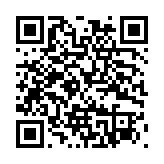 (Используйте дополнительную информацию – QR-код, а также информацию, представленную в «Материалах для ученика» в описании урока). 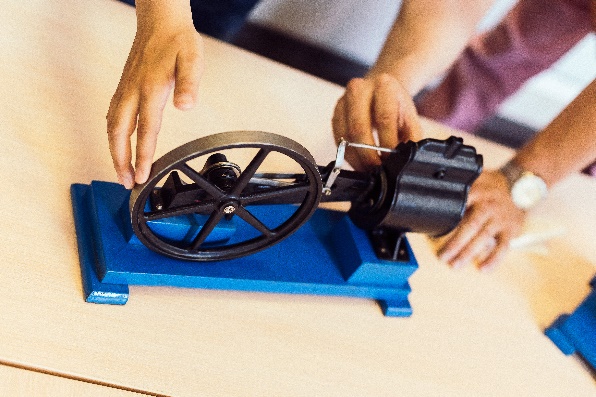 Задание 1. Назовите составные части парового двигателя. ________________________________________________________________________________________________________________________________________________________________________________________________________________________________________________________________________________________________________________________________________________________________________________________________________________________________________________________________________________________________________________________________________________________________Задание 2. Как они взаимодействуют между собой?____________________________________________________________________________________________________________________________________________________________________________________________________________________________________________________________________________________________________________________________________________________________________________________________________________________________________________________________________________________________________________________________________________________________________________________________________________________________________Задание 3. На каких видах техники устанавливался паровой двигатель?____________________________________________________________________________________________________________________________________________________________________________________________________________Задание 4. Заполните таблицу, отметив положительные и отрицательные характеристики парового двигателя.Задание 5. Где применяется принцип паровой машины в настоящее время?____________________________________________________________________________________________________________________________________________________________________________________________________________Задание 6. Найдите в экспозиции музея макет двигателя внутреннего сгорания. (Используйте дополнительную информацию – QR-код, а также информацию, представленную 
в «Материалах для ученика» 
в описании урока).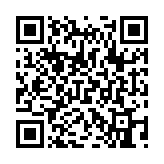 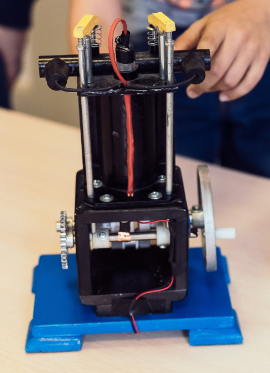 Задание 7. Запишите названия составных частей двигателя внутреннего сгорания. ________________________________________________________________________________________________________________________________________________________________________________________________________________________________________________________________________________Задание 8. Кратко опишите принцип взаимодействия частей двигателя внутреннего сгорания.____________________________________________________________________________________________________________________________________________________________________________________________________________________________________________________________________________________________________________________________________________________________________________________________________________________________________________________________________________________________Задание 9. Где применяется двигатель внутреннего сгорания? ________________________________________________________________________________________________________________________________________________________________________________________________________________________________________________________________________________Задание 10. Дополните предложение, выбрав подходящий ответ (необходимое отметьте).В настоящее время выделяются следующие виды двигателей внутреннего сгорания:__________________________________________________________ (слова-подсказки: поршневые, дизельные, газовые, водяное колесо, газотурбинные, роторно-поршневые, ветряное колесо, реактивные, гиревой механизм).Задание 11. Заполните таблицу, отметив положительные и отрицательные характеристики двигателя внутреннего сгорания.Задание 12.Осмотрите экспонаты музея и отметьте те из них, которые работают с помощью электрического двигателя (соедините стрелками).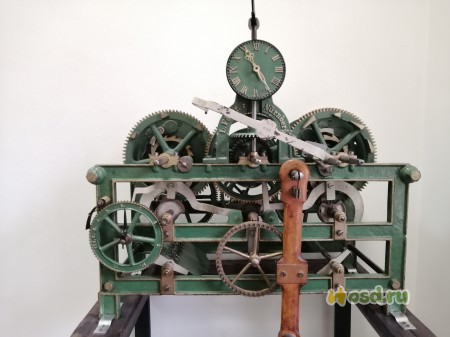 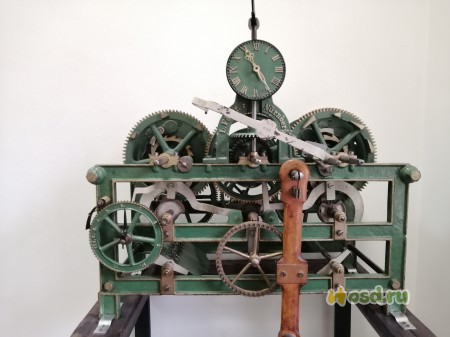 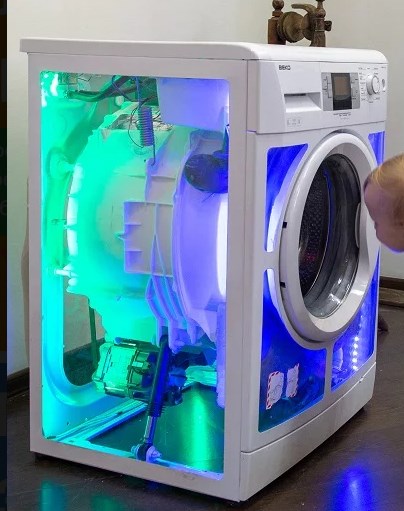 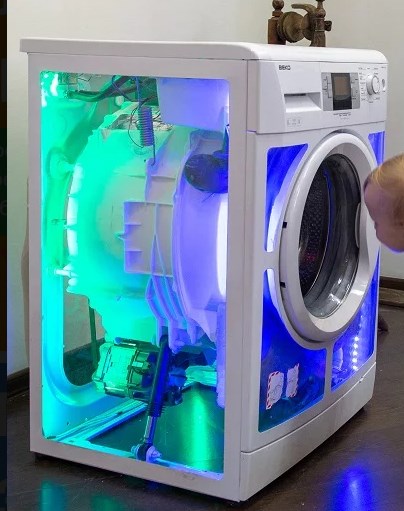 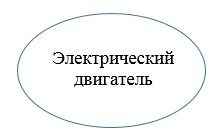 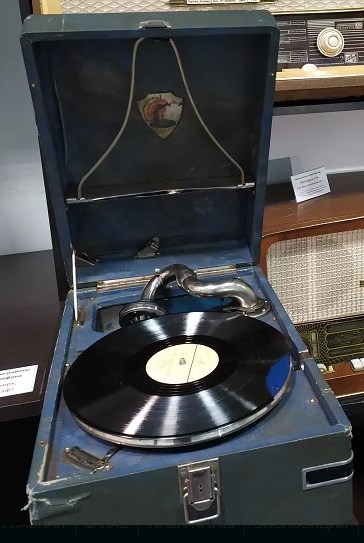 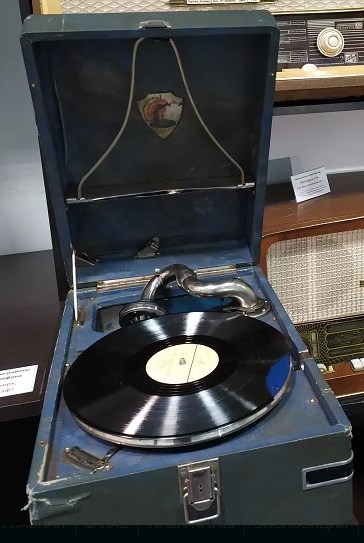 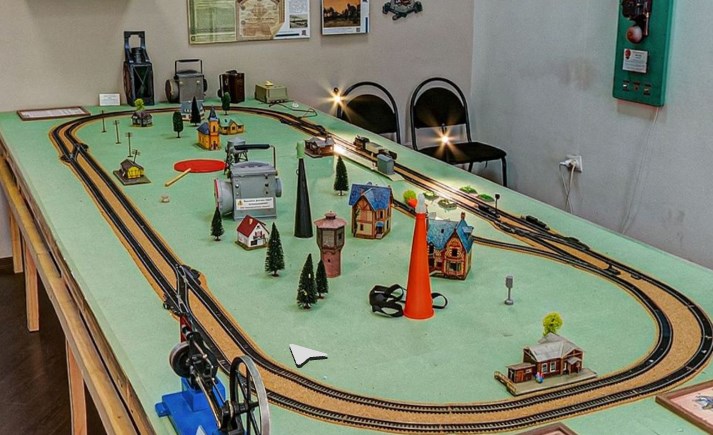 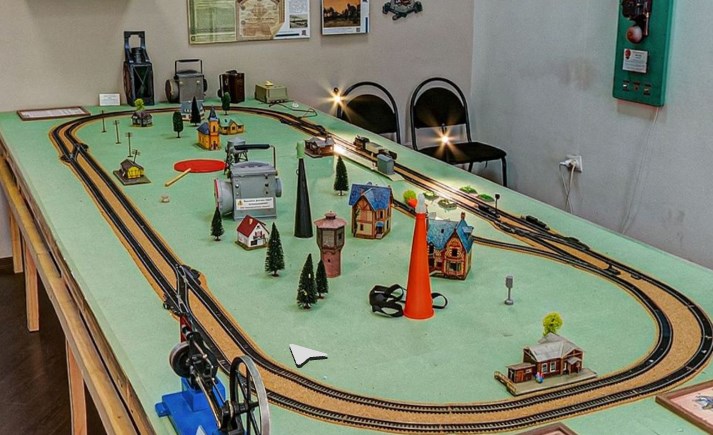 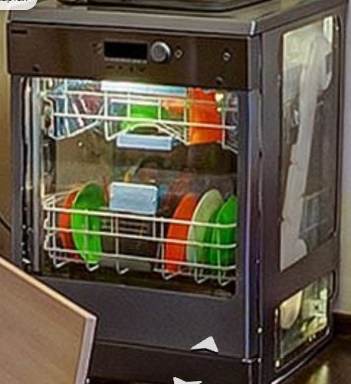 Задание 13. Назовите составные части электрических двигателей. Задание 14. Запишите приборы и устройства, где ещё применяется электрический двигатель.____________________________________________________________________________________________________________________________________________________________________________________________________________Задание 15. Подумайте и предложите свои версии применения электрических двигателей в различных сферах деятельности человека. ____________________________________________________________________________________________________________________________________________________________________________________________________________Положительные характеристикиОтрицательные характеристикиПоложительные характеристикиОтрицательные характеристикиСостав электродвигателей для постоянного токаСостав электродвигателей для переменного тока